INFORMATION SHARING PROTOCOL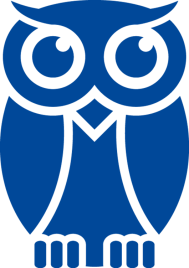 SUMMARY SHEETWhole Essex Information Sharing Framework This Information Sharing Protocol is designed to ensure that information is shared in a way that is fair, transparent and in line with the rights and expectations of the people whose information you are sharing. This protocol will help you to identify the issues you need to consider when deciding whether to share personal data. It should give you confidence to share personal datawhen it is appropriate to do so, but should also give you a clearer idea of when it is not acceptable to share data.Specific benefits include:transparency for individuals whose data you wish to share as protocols are published here;minimised risk of breaking the law and consequent enforcement action by the Information Commissioner’s Office (ICO) or other regulators;greater public trust and a better relationship by ensuring that legally required safeguards are in place and complied with;better protection for individuals when their data is shared;increased data sharing when this is necessary and beneficial;reduced reputational risk caused by the inappropriate or insecure sharing of personal data;a better understanding of when, or whether, it is acceptable to share information without people’s knowledge or consent or in the face of objection; and reduced risk of questions, complaints and disputes about the way you share personal data.Please ensure all sections of the template are fully completed with sufficient detail to provide assurance that the sharing is conducted lawfully, securely and ethically.Published Information Sharing Protocols can be viewed on the WEISF Portal.Title of AgreementOverarching Safeguarding across geographic EssexOverarching Safeguarding across geographic EssexAll agencies involved in safeguarding activities across geographical Essex are partners to this protocol, and partners relevant to each programme of work are named in the relevant Sharing Specific for Programme in the appendicesAll agencies involved in safeguarding activities across geographical Essex are partners to this protocol, and partners relevant to each programme of work are named in the relevant Sharing Specific for Programme in the appendicesAll agencies involved in safeguarding activities across geographical Essex are partners to this protocol, and partners relevant to each programme of work are named in the relevant Sharing Specific for Programme in the appendicesVersion Control	Version Control	Version Control	Date Agreement comes into forceDate Agreement comes into forceDate of Agreement reviewDate of Agreement reviewAgreement owner (Organisation)Agreement owner (Organisation)Agreement drawn up by (Author(s))Agreement drawn up by (Author(s))Status of document – DRAFT/FOR APPROVAL/APPROVEDStatus of document – DRAFT/FOR APPROVAL/APPROVEDVersion Version ItemName/Link /ReferenceResponsible AgencyPrivacy Impact Assessment (PIA/DPIA)Supporting Sharing Specific for Programme See appendicesAllAssociated contractAssociated Policy DocumentsOther associated supporting documentation1.1.PurposeREFERENCESLiving a life that is free from harm and abuse is a fundamental right of every person.  All the signatories to this agreement are at the forefront of preventing harm or abuse and taking action where necessary. Abuse is a violation of an individual’s human and civil rights by any other person or persons.The purpose of information sharing under this protocol is to:Facilitate the exchange of personal and sensitive information in the interests of protecting children, young people and adults from actual or potential harm and to ensure that when information is shared the legal means to do so exist.Provide early and effective multi-agency intervention to safeguard children and adults with care and support needs, which will promote social inclusion, health and well-being.To encourage and help develop effective information sharing between different services and professional groups, based upon trust and mutual understanding.Facilitate and provide clear guidance on the exchange of personal and sensitive information for the investigation and response to suspected abuse and neglect of children and adults within Essex, Southend and Thurrock under the Safeguarding Adults and Children procedures.SET Safeguarding Adult GuidelinesSET Safeguarding and Child Protection ProceduresSupport the prevention and reduction of crime and identification and apprehension of offenders and suspected offenders. This will include the identification of those offenders who present a serious risk of harm to the public and ensure that appropriate plans are drawn up and implemented to manage the risk the offenders present, thereby protecting victims and the public to meet statutory requirements. The underpinning values for sharing information under this protocol are:Safeguarding and promoting the welfare of children and adults with care and support needs is the prime consideration in all decisions about whether to share information.Professionals can work together effectively to safeguard and promote the welfare and well-being of children and adults only if there is an exchange of relevant information between them.Where an adult with care and support needs has a need for services from a number of agencies, ongoing appropriate information sharing between those agencies is likely to be necessary.Workers should share only as much information as they need to – but should share enough to achieve the purpose for which information is being shared.The consent of those involved to share information should be obtained unless it would place someone at risk or be likely to prejudice the prevention or detection of crime or the apprehension or prosecution of offenders (See Appendix A).  The competence of an adult to understand the issues must be considered when seeking consent (see appendix A).Personal information relating to a child or adult is private to them and should generally be kept confidential. People should normally be kept aware of what is happening to information relating to them and have the right of access to it unless it would be likely to prejudice the prevention or detection of crime or the apprehension or prosecution of an offender.Article 8 of the European Convention on Human Rights gives everyone the right to respect for their private family life, home and correspondence. Authorities may only interfere with this if they are not doing anything which is against the law, have a legitimate purpose (including protection of health and the rights of others), and the action is no more than is needed. Sometimes this may mean a worker has to judge one person’s rights against another’s or the different rights of one person (for example, an adult’s right to privacy against their right to protection).Living a life that is free from harm and abuse is a fundamental right of every person.  All the signatories to this agreement are at the forefront of preventing harm or abuse and taking action where necessary. Abuse is a violation of an individual’s human and civil rights by any other person or persons.The purpose of information sharing under this protocol is to:Facilitate the exchange of personal and sensitive information in the interests of protecting children, young people and adults from actual or potential harm and to ensure that when information is shared the legal means to do so exist.Provide early and effective multi-agency intervention to safeguard children and adults with care and support needs, which will promote social inclusion, health and well-being.To encourage and help develop effective information sharing between different services and professional groups, based upon trust and mutual understanding.Facilitate and provide clear guidance on the exchange of personal and sensitive information for the investigation and response to suspected abuse and neglect of children and adults within Essex, Southend and Thurrock under the Safeguarding Adults and Children procedures.SET Safeguarding Adult GuidelinesSET Safeguarding and Child Protection ProceduresSupport the prevention and reduction of crime and identification and apprehension of offenders and suspected offenders. This will include the identification of those offenders who present a serious risk of harm to the public and ensure that appropriate plans are drawn up and implemented to manage the risk the offenders present, thereby protecting victims and the public to meet statutory requirements. The underpinning values for sharing information under this protocol are:Safeguarding and promoting the welfare of children and adults with care and support needs is the prime consideration in all decisions about whether to share information.Professionals can work together effectively to safeguard and promote the welfare and well-being of children and adults only if there is an exchange of relevant information between them.Where an adult with care and support needs has a need for services from a number of agencies, ongoing appropriate information sharing between those agencies is likely to be necessary.Workers should share only as much information as they need to – but should share enough to achieve the purpose for which information is being shared.The consent of those involved to share information should be obtained unless it would place someone at risk or be likely to prejudice the prevention or detection of crime or the apprehension or prosecution of offenders (See Appendix A).  The competence of an adult to understand the issues must be considered when seeking consent (see appendix A).Personal information relating to a child or adult is private to them and should generally be kept confidential. People should normally be kept aware of what is happening to information relating to them and have the right of access to it unless it would be likely to prejudice the prevention or detection of crime or the apprehension or prosecution of an offender.Article 8 of the European Convention on Human Rights gives everyone the right to respect for their private family life, home and correspondence. Authorities may only interfere with this if they are not doing anything which is against the law, have a legitimate purpose (including protection of health and the rights of others), and the action is no more than is needed. Sometimes this may mean a worker has to judge one person’s rights against another’s or the different rights of one person (for example, an adult’s right to privacy against their right to protection).Living a life that is free from harm and abuse is a fundamental right of every person.  All the signatories to this agreement are at the forefront of preventing harm or abuse and taking action where necessary. Abuse is a violation of an individual’s human and civil rights by any other person or persons.The purpose of information sharing under this protocol is to:Facilitate the exchange of personal and sensitive information in the interests of protecting children, young people and adults from actual or potential harm and to ensure that when information is shared the legal means to do so exist.Provide early and effective multi-agency intervention to safeguard children and adults with care and support needs, which will promote social inclusion, health and well-being.To encourage and help develop effective information sharing between different services and professional groups, based upon trust and mutual understanding.Facilitate and provide clear guidance on the exchange of personal and sensitive information for the investigation and response to suspected abuse and neglect of children and adults within Essex, Southend and Thurrock under the Safeguarding Adults and Children procedures.SET Safeguarding Adult GuidelinesSET Safeguarding and Child Protection ProceduresSupport the prevention and reduction of crime and identification and apprehension of offenders and suspected offenders. This will include the identification of those offenders who present a serious risk of harm to the public and ensure that appropriate plans are drawn up and implemented to manage the risk the offenders present, thereby protecting victims and the public to meet statutory requirements. The underpinning values for sharing information under this protocol are:Safeguarding and promoting the welfare of children and adults with care and support needs is the prime consideration in all decisions about whether to share information.Professionals can work together effectively to safeguard and promote the welfare and well-being of children and adults only if there is an exchange of relevant information between them.Where an adult with care and support needs has a need for services from a number of agencies, ongoing appropriate information sharing between those agencies is likely to be necessary.Workers should share only as much information as they need to – but should share enough to achieve the purpose for which information is being shared.The consent of those involved to share information should be obtained unless it would place someone at risk or be likely to prejudice the prevention or detection of crime or the apprehension or prosecution of offenders (See Appendix A).  The competence of an adult to understand the issues must be considered when seeking consent (see appendix A).Personal information relating to a child or adult is private to them and should generally be kept confidential. People should normally be kept aware of what is happening to information relating to them and have the right of access to it unless it would be likely to prejudice the prevention or detection of crime or the apprehension or prosecution of an offender.Article 8 of the European Convention on Human Rights gives everyone the right to respect for their private family life, home and correspondence. Authorities may only interfere with this if they are not doing anything which is against the law, have a legitimate purpose (including protection of health and the rights of others), and the action is no more than is needed. Sometimes this may mean a worker has to judge one person’s rights against another’s or the different rights of one person (for example, an adult’s right to privacy against their right to protection).GDPRGo to article 52.2.Information to be sharedEach specific programme or project will have a Sharing Specific for Programme (SSP) in place to define the detail of what is shared, with whom and how.  Please see appendices where the SSPs are held.We will share any information relevant to safeguarding as allowed by legislation. The following are examples of the information to be shared, but it should be noted that the sharing relates to all multi-agency safeguarding groups, and not only those noted below.  Specific information to be shared in particular groups will be included in individual Sharing Specific for Programme in the appendices.Service user's name, address, age, details of racial or ethnic origin, physical and/or mental health; Information exchanged in the course of safeguarding both adults and children's procedures about alleged victims and alleged perpetrators; Data relating to an offence – nature of the offence, time, date, location of offence; Information that will contribute to an assessment to enable workers to complete a holistic assessment of the person’s needs; Information exchanged for the purposes of risk management via Multi-agency Public Protection Arrangements (MAPPA), such as data relating to convictions, cautions, final warnings, reprimands, details of case histories and intelligence, if appropriate and proportionate, to the subject person;Information about the risk posed by people who are convicted of offences against children and vulnerable adults and who are potential offenders; Information required to manage risks and formulate safety plans for victims and their families in Essex, Thurrock and Southend via the Local Safeguarding Children Board and the Safeguarding Adults Board meetings;Information required for safeguarding reviews such as Serious Case Reviews (SCR), Serious Adult Reviews (SAR) and Partnership Learning ReviewsInformation as required for Child Death Overview Panels and the Child Death Review processData required for Multi-agency Risk Assessment Conference (MARAC)Data required to plan for and respond to emergencies in Essex as permitted by; Regulations 45 to 54 of the Civil Contingencies Act 2004 (Contingency Planning) Regulations 2005;  Data required to meet any inspection regimes, timescales and requests;  Data required as part of the work on the Health and Social Care prevention agenda; Child's name, address, gender, date of birth, and a unique identifying number; Contact details for parents/carers; Contact details for services working with a child: as a minimum, educational setting (e.g. school) and GP practice, but also other services where appropriate; Type and details of concerns and case information; Details of Family Support Meetings.Datasets and information required for Essex Missing And Child Exploitation (MACE) groups and Child Sexual Exploitation Triage meetings.  Including information on potential suspects or person/s of concern linked to child sexual exploitation and hot spots.  The collation of data in the support of patterns or trends and the early identification of exploitation and trafficking.  Information sharing to support the PREVENT Strategy.Information which can be used for monitoring and evaluation purposes, e.g. performance data. Where there is a risk that individuals may be identified from the data, then information will be anonymised;Information that does not relate to people; e.g. information about organisations, natural resources and projects, or information about people that has been aggregated to a level that is not about individuals. Information to support other multi-agency groups set up to safeguard children or adults.Each specific programme or project will have a Sharing Specific for Programme (SSP) in place to define the detail of what is shared, with whom and how.  Please see appendices where the SSPs are held.We will share any information relevant to safeguarding as allowed by legislation. The following are examples of the information to be shared, but it should be noted that the sharing relates to all multi-agency safeguarding groups, and not only those noted below.  Specific information to be shared in particular groups will be included in individual Sharing Specific for Programme in the appendices.Service user's name, address, age, details of racial or ethnic origin, physical and/or mental health; Information exchanged in the course of safeguarding both adults and children's procedures about alleged victims and alleged perpetrators; Data relating to an offence – nature of the offence, time, date, location of offence; Information that will contribute to an assessment to enable workers to complete a holistic assessment of the person’s needs; Information exchanged for the purposes of risk management via Multi-agency Public Protection Arrangements (MAPPA), such as data relating to convictions, cautions, final warnings, reprimands, details of case histories and intelligence, if appropriate and proportionate, to the subject person;Information about the risk posed by people who are convicted of offences against children and vulnerable adults and who are potential offenders; Information required to manage risks and formulate safety plans for victims and their families in Essex, Thurrock and Southend via the Local Safeguarding Children Board and the Safeguarding Adults Board meetings;Information required for safeguarding reviews such as Serious Case Reviews (SCR), Serious Adult Reviews (SAR) and Partnership Learning ReviewsInformation as required for Child Death Overview Panels and the Child Death Review processData required for Multi-agency Risk Assessment Conference (MARAC)Data required to plan for and respond to emergencies in Essex as permitted by; Regulations 45 to 54 of the Civil Contingencies Act 2004 (Contingency Planning) Regulations 2005;  Data required to meet any inspection regimes, timescales and requests;  Data required as part of the work on the Health and Social Care prevention agenda; Child's name, address, gender, date of birth, and a unique identifying number; Contact details for parents/carers; Contact details for services working with a child: as a minimum, educational setting (e.g. school) and GP practice, but also other services where appropriate; Type and details of concerns and case information; Details of Family Support Meetings.Datasets and information required for Essex Missing And Child Exploitation (MACE) groups and Child Sexual Exploitation Triage meetings.  Including information on potential suspects or person/s of concern linked to child sexual exploitation and hot spots.  The collation of data in the support of patterns or trends and the early identification of exploitation and trafficking.  Information sharing to support the PREVENT Strategy.Information which can be used for monitoring and evaluation purposes, e.g. performance data. Where there is a risk that individuals may be identified from the data, then information will be anonymised;Information that does not relate to people; e.g. information about organisations, natural resources and projects, or information about people that has been aggregated to a level that is not about individuals. Information to support other multi-agency groups set up to safeguard children or adults.Each specific programme or project will have a Sharing Specific for Programme (SSP) in place to define the detail of what is shared, with whom and how.  Please see appendices where the SSPs are held.We will share any information relevant to safeguarding as allowed by legislation. The following are examples of the information to be shared, but it should be noted that the sharing relates to all multi-agency safeguarding groups, and not only those noted below.  Specific information to be shared in particular groups will be included in individual Sharing Specific for Programme in the appendices.Service user's name, address, age, details of racial or ethnic origin, physical and/or mental health; Information exchanged in the course of safeguarding both adults and children's procedures about alleged victims and alleged perpetrators; Data relating to an offence – nature of the offence, time, date, location of offence; Information that will contribute to an assessment to enable workers to complete a holistic assessment of the person’s needs; Information exchanged for the purposes of risk management via Multi-agency Public Protection Arrangements (MAPPA), such as data relating to convictions, cautions, final warnings, reprimands, details of case histories and intelligence, if appropriate and proportionate, to the subject person;Information about the risk posed by people who are convicted of offences against children and vulnerable adults and who are potential offenders; Information required to manage risks and formulate safety plans for victims and their families in Essex, Thurrock and Southend via the Local Safeguarding Children Board and the Safeguarding Adults Board meetings;Information required for safeguarding reviews such as Serious Case Reviews (SCR), Serious Adult Reviews (SAR) and Partnership Learning ReviewsInformation as required for Child Death Overview Panels and the Child Death Review processData required for Multi-agency Risk Assessment Conference (MARAC)Data required to plan for and respond to emergencies in Essex as permitted by; Regulations 45 to 54 of the Civil Contingencies Act 2004 (Contingency Planning) Regulations 2005;  Data required to meet any inspection regimes, timescales and requests;  Data required as part of the work on the Health and Social Care prevention agenda; Child's name, address, gender, date of birth, and a unique identifying number; Contact details for parents/carers; Contact details for services working with a child: as a minimum, educational setting (e.g. school) and GP practice, but also other services where appropriate; Type and details of concerns and case information; Details of Family Support Meetings.Datasets and information required for Essex Missing And Child Exploitation (MACE) groups and Child Sexual Exploitation Triage meetings.  Including information on potential suspects or person/s of concern linked to child sexual exploitation and hot spots.  The collation of data in the support of patterns or trends and the early identification of exploitation and trafficking.  Information sharing to support the PREVENT Strategy.Information which can be used for monitoring and evaluation purposes, e.g. performance data. Where there is a risk that individuals may be identified from the data, then information will be anonymised;Information that does not relate to people; e.g. information about organisations, natural resources and projects, or information about people that has been aggregated to a level that is not about individuals. Information to support other multi-agency groups set up to safeguard children or adults.GDPRGo to articles 6 - 93.3.Legal BasisGeneral Data Protection Regulation 2016 (GDPR) and Data Protection Act 2018.  Other legislation or statute as follows The Caldicott principlesThe sharing of information in health and social care is guided by the Caldicott principles. These principles are reflected in the Data Protection Act and are useful to other sectors:Justify the purpose(s).Don’t use personal confidential data unless it is absolutely necessary.Use the minimum personal confidential data necessary for purpose.Access to personal confidential data should be on a strict need-to-know basis.Everyone with access to personal confidential data should be aware of their responsibilities.Comply with the law.The duty to share information can be as important as the duty to protect patient confidentiality.Other legislation and guidanceHM Government has published an advice and guidance document which should be read in conjunction with this agreement and is an invaluable resource for all safeguarding professionals;Information sharing: Advice for practitioners providing safeguarding services to children, young people, parents and carers 2015This HM Government advice is non-statutory, and has been produced to support practitioners in the decisions they take when sharing information to reduce the risk of harm to children and young people.  Local authorities have overarching responsibility for safeguarding and promoting the welfare of all children and young people in their area. They have a number of statutory functions under the 1989 and 2004 Children Acts which make this clear, and the guidance contained in the HM Government document Working Together to Safeguard Children sets these out in detail. This includes specific duties in relation to children in need and children suffering, or likely to suffer, significant harm, regardless of where they are found, under sections 17 and 47 of the Children Act 1989. A further publication, Information Sharing to protect vulnerable children and families, was produced by the Centre of Excellence for Information Sharing to help the DfE, national organisations with a child protection focus and local safeguarding and early help partnerships to understand the challenges and best practice in sharing information to protect vulnerable children and families.In March 2015, the Government issued a report on Tackling Sexual Exploitation, along with a letter on Our joint commitment to share information effectively for the protection of children. General Data Protection Regulation 2016 (GDPR) and Data Protection Act 2018.  Other legislation or statute as follows The Caldicott principlesThe sharing of information in health and social care is guided by the Caldicott principles. These principles are reflected in the Data Protection Act and are useful to other sectors:Justify the purpose(s).Don’t use personal confidential data unless it is absolutely necessary.Use the minimum personal confidential data necessary for purpose.Access to personal confidential data should be on a strict need-to-know basis.Everyone with access to personal confidential data should be aware of their responsibilities.Comply with the law.The duty to share information can be as important as the duty to protect patient confidentiality.Other legislation and guidanceHM Government has published an advice and guidance document which should be read in conjunction with this agreement and is an invaluable resource for all safeguarding professionals;Information sharing: Advice for practitioners providing safeguarding services to children, young people, parents and carers 2015This HM Government advice is non-statutory, and has been produced to support practitioners in the decisions they take when sharing information to reduce the risk of harm to children and young people.  Local authorities have overarching responsibility for safeguarding and promoting the welfare of all children and young people in their area. They have a number of statutory functions under the 1989 and 2004 Children Acts which make this clear, and the guidance contained in the HM Government document Working Together to Safeguard Children sets these out in detail. This includes specific duties in relation to children in need and children suffering, or likely to suffer, significant harm, regardless of where they are found, under sections 17 and 47 of the Children Act 1989. A further publication, Information Sharing to protect vulnerable children and families, was produced by the Centre of Excellence for Information Sharing to help the DfE, national organisations with a child protection focus and local safeguarding and early help partnerships to understand the challenges and best practice in sharing information to protect vulnerable children and families.In March 2015, the Government issued a report on Tackling Sexual Exploitation, along with a letter on Our joint commitment to share information effectively for the protection of children. General Data Protection Regulation 2016 (GDPR) and Data Protection Act 2018.  Other legislation or statute as follows The Caldicott principlesThe sharing of information in health and social care is guided by the Caldicott principles. These principles are reflected in the Data Protection Act and are useful to other sectors:Justify the purpose(s).Don’t use personal confidential data unless it is absolutely necessary.Use the minimum personal confidential data necessary for purpose.Access to personal confidential data should be on a strict need-to-know basis.Everyone with access to personal confidential data should be aware of their responsibilities.Comply with the law.The duty to share information can be as important as the duty to protect patient confidentiality.Other legislation and guidanceHM Government has published an advice and guidance document which should be read in conjunction with this agreement and is an invaluable resource for all safeguarding professionals;Information sharing: Advice for practitioners providing safeguarding services to children, young people, parents and carers 2015This HM Government advice is non-statutory, and has been produced to support practitioners in the decisions they take when sharing information to reduce the risk of harm to children and young people.  Local authorities have overarching responsibility for safeguarding and promoting the welfare of all children and young people in their area. They have a number of statutory functions under the 1989 and 2004 Children Acts which make this clear, and the guidance contained in the HM Government document Working Together to Safeguard Children sets these out in detail. This includes specific duties in relation to children in need and children suffering, or likely to suffer, significant harm, regardless of where they are found, under sections 17 and 47 of the Children Act 1989. A further publication, Information Sharing to protect vulnerable children and families, was produced by the Centre of Excellence for Information Sharing to help the DfE, national organisations with a child protection focus and local safeguarding and early help partnerships to understand the challenges and best practice in sharing information to protect vulnerable children and families.In March 2015, the Government issued a report on Tackling Sexual Exploitation, along with a letter on Our joint commitment to share information effectively for the protection of children. GDPRGo to articles 6-144.4.ResponsibilitiesThis Protocol will be reviewed three years after it comes into operation to ensure that it remains fit for purpose. The review will be initiated by Essex County Council.  New initiatives will be covered by Sharing Specific for Programme agreed by the relevant Partners and this protocol will be republished with each addition. This Protocol will be reviewed three years after it comes into operation to ensure that it remains fit for purpose. The review will be initiated by Essex County Council.  New initiatives will be covered by Sharing Specific for Programme agreed by the relevant Partners and this protocol will be republished with each addition. This Protocol will be reviewed three years after it comes into operation to ensure that it remains fit for purpose. The review will be initiated by Essex County Council.  New initiatives will be covered by Sharing Specific for Programme agreed by the relevant Partners and this protocol will be republished with each addition. GDPRGo to articles 13-14, 24 - 315.5.Subject RightsEssex Partner Agencies’ Information Sharing Agreements are made publicly available on the Whole Essex Information Sharing Framework website to enable compliance with article 12 of the GDPR.  It is each Partner’s responsibility to ensure that they can comply with all of the rights applicable to the sharing of the personal information.  It is for the organisation initiating the ISP to identify which rights apply, and then each Partner to ensure they have the appropriate processes in place.Essex Partner Agencies’ Information Sharing Agreements are made publicly available on the Whole Essex Information Sharing Framework website to enable compliance with article 12 of the GDPR.  It is each Partner’s responsibility to ensure that they can comply with all of the rights applicable to the sharing of the personal information.  It is for the organisation initiating the ISP to identify which rights apply, and then each Partner to ensure they have the appropriate processes in place.Essex Partner Agencies’ Information Sharing Agreements are made publicly available on the Whole Essex Information Sharing Framework website to enable compliance with article 12 of the GDPR.  It is each Partner’s responsibility to ensure that they can comply with all of the rights applicable to the sharing of the personal information.  It is for the organisation initiating the ISP to identify which rights apply, and then each Partner to ensure they have the appropriate processes in place.GDPRGo to articles 12 – 15GDPRGo to article 16 & 226.6.Security of InformationPartners receiving information will:Ensure that their employees are appropriately trained to understand their responsibilities to maintain confidentiality and privacy;Protect the physical security of the shared information;Restrict access to data to those that require it, and take reasonable steps to ensure the reliability of employees who have access to data, for instance, ensuring that all staff have appropriate background checksMaintain an up to date policy for handling personal data which is available to all staff Have a process in place to handle any security incidents involving personal data, including notifying relevant third parties of any incidentsEnsure any 3rd party processing is agreed as part of this protocol and governed by a robust contract and detailed written instructions for processing.International Transfers (Where applicable)If any personal data is to be transferred outside of the EEA, please ensure you capture the relevant supporting adequacy decision for such a transfer here (articles 40-43).ICO guidance on International Transfers can be found at https://ico.org.uk/for-organisations/guide-to-the-general-data-protection-regulation-gdpr/international-transfers/ Partners receiving information will:Ensure that their employees are appropriately trained to understand their responsibilities to maintain confidentiality and privacy;Protect the physical security of the shared information;Restrict access to data to those that require it, and take reasonable steps to ensure the reliability of employees who have access to data, for instance, ensuring that all staff have appropriate background checksMaintain an up to date policy for handling personal data which is available to all staff Have a process in place to handle any security incidents involving personal data, including notifying relevant third parties of any incidentsEnsure any 3rd party processing is agreed as part of this protocol and governed by a robust contract and detailed written instructions for processing.International Transfers (Where applicable)If any personal data is to be transferred outside of the EEA, please ensure you capture the relevant supporting adequacy decision for such a transfer here (articles 40-43).ICO guidance on International Transfers can be found at https://ico.org.uk/for-organisations/guide-to-the-general-data-protection-regulation-gdpr/international-transfers/ Partners receiving information will:Ensure that their employees are appropriately trained to understand their responsibilities to maintain confidentiality and privacy;Protect the physical security of the shared information;Restrict access to data to those that require it, and take reasonable steps to ensure the reliability of employees who have access to data, for instance, ensuring that all staff have appropriate background checksMaintain an up to date policy for handling personal data which is available to all staff Have a process in place to handle any security incidents involving personal data, including notifying relevant third parties of any incidentsEnsure any 3rd party processing is agreed as part of this protocol and governed by a robust contract and detailed written instructions for processing.International Transfers (Where applicable)If any personal data is to be transferred outside of the EEA, please ensure you capture the relevant supporting adequacy decision for such a transfer here (articles 40-43).ICO guidance on International Transfers can be found at https://ico.org.uk/for-organisations/guide-to-the-general-data-protection-regulation-gdpr/international-transfers/ GDPRarticles 30 - 457.7.Format and FrequencySee Sharing Specific for Programme in AppendicesSee Sharing Specific for Programme in AppendicesSee Sharing Specific for Programme in AppendicesSee Sharing Specific for Programme in Appendices8.8.Data RetentionInformation will be retained in accordance with each partners’ published data retention policy available on their websites, and in any event no longer than is necessary.  Information will be retained in accordance with each partners’ published data retention policy available on their websites, and in any event no longer than is necessary.  Information will be retained in accordance with each partners’ published data retention policy available on their websites, and in any event no longer than is necessary.  GDPRGo to article 59.9.Data AccuracyPlease check this box to confirm that your organisation has processes in place to ensure that data is regularly checked for accuracy, and any anomalies are resolved   Please check this box to confirm that your organisation has processes in place to ensure that data is regularly checked for accuracy, and any anomalies are resolved   Please check this box to confirm that your organisation has processes in place to ensure that data is regularly checked for accuracy, and any anomalies are resolved   GDPRGo to  articles 5, 16 - 1810.10.Breach NotificationWhere a security breach linked to the sharing of data under this protocol is likely to adversely affect an Individual, all involved Partners must be informed within 48 hours of the breach being detected.  Please see Sharing Specific for Programme in Appendices for contact information for Partners.  The decision to notify the ICO can only be made after consultation with any other affected Partner to this protocol, and notification to the ICO must be made within 72 hours of the breach being detected.  Where agreement to notify cannot be reached within this timeframe, the final decision will rest with the Protocol owner as depicted on page 1 of this document.All involved Partners should consult on the need to inform the Individual, so that all risks are fully considered and agreement is reached as to when, how and by whom such contact should be made.  Where agreement to notify cannot be reached, the final decision will rest with the Protocol owner as depicted on page 1 of this document.All Partners to this protocol must ensure that robust policy and procedures are in place to manage security incidents, including the need to consult Partners where the breach directly relates to information shared under this protocol.Where a security breach linked to the sharing of data under this protocol is likely to adversely affect an Individual, all involved Partners must be informed within 48 hours of the breach being detected.  Please see Sharing Specific for Programme in Appendices for contact information for Partners.  The decision to notify the ICO can only be made after consultation with any other affected Partner to this protocol, and notification to the ICO must be made within 72 hours of the breach being detected.  Where agreement to notify cannot be reached within this timeframe, the final decision will rest with the Protocol owner as depicted on page 1 of this document.All involved Partners should consult on the need to inform the Individual, so that all risks are fully considered and agreement is reached as to when, how and by whom such contact should be made.  Where agreement to notify cannot be reached, the final decision will rest with the Protocol owner as depicted on page 1 of this document.All Partners to this protocol must ensure that robust policy and procedures are in place to manage security incidents, including the need to consult Partners where the breach directly relates to information shared under this protocol.Where a security breach linked to the sharing of data under this protocol is likely to adversely affect an Individual, all involved Partners must be informed within 48 hours of the breach being detected.  Please see Sharing Specific for Programme in Appendices for contact information for Partners.  The decision to notify the ICO can only be made after consultation with any other affected Partner to this protocol, and notification to the ICO must be made within 72 hours of the breach being detected.  Where agreement to notify cannot be reached within this timeframe, the final decision will rest with the Protocol owner as depicted on page 1 of this document.All involved Partners should consult on the need to inform the Individual, so that all risks are fully considered and agreement is reached as to when, how and by whom such contact should be made.  Where agreement to notify cannot be reached, the final decision will rest with the Protocol owner as depicted on page 1 of this document.All Partners to this protocol must ensure that robust policy and procedures are in place to manage security incidents, including the need to consult Partners where the breach directly relates to information shared under this protocol.GDPRGo to articles 33, 34, 77 - 8411.11.ComplaintsPartner agencies will use their standard organisational procedures to deal with complaints from the public arising from information sharing under this protocol.Partner agencies will use their standard organisational procedures to deal with complaints from the public arising from information sharing under this protocol.Partner agencies will use their standard organisational procedures to deal with complaints from the public arising from information sharing under this protocol.GDPRGo to articles 16 – 22 & 7712.12.Commencement of ProtocolThis Protocol shall commence upon date of the signing of a copy of the Protocol by the signatory partners.  The relevant information can be shared between signatory partners from the date the Protocol commences.This Protocol shall commence upon date of the signing of a copy of the Protocol by the signatory partners.  The relevant information can be shared between signatory partners from the date the Protocol commences.This Protocol shall commence upon date of the signing of a copy of the Protocol by the signatory partners.  The relevant information can be shared between signatory partners from the date the Protocol commences.This Protocol shall commence upon date of the signing of a copy of the Protocol by the signatory partners.  The relevant information can be shared between signatory partners from the date the Protocol commences.13.13.Withdrawal from the ProtocolAny partner may withdraw from this Protocol upon giving 4 weeks written notice to the WEISF administration team weisf@essex.gov.uk.  The WEISF administration team will notify other Partners to the Protocol.  The Partner must continue to comply with the terms of this Protocol in respect of any information that the partner has obtained through being a signatory.  Information, which is no longer relevant, should be returned or destroyed in an appropriate secure manner.Any partner may withdraw from this Protocol upon giving 4 weeks written notice to the WEISF administration team weisf@essex.gov.uk.  The WEISF administration team will notify other Partners to the Protocol.  The Partner must continue to comply with the terms of this Protocol in respect of any information that the partner has obtained through being a signatory.  Information, which is no longer relevant, should be returned or destroyed in an appropriate secure manner.Any partner may withdraw from this Protocol upon giving 4 weeks written notice to the WEISF administration team weisf@essex.gov.uk.  The WEISF administration team will notify other Partners to the Protocol.  The Partner must continue to comply with the terms of this Protocol in respect of any information that the partner has obtained through being a signatory.  Information, which is no longer relevant, should be returned or destroyed in an appropriate secure manner.Any partner may withdraw from this Protocol upon giving 4 weeks written notice to the WEISF administration team weisf@essex.gov.uk.  The WEISF administration team will notify other Partners to the Protocol.  The Partner must continue to comply with the terms of this Protocol in respect of any information that the partner has obtained through being a signatory.  Information, which is no longer relevant, should be returned or destroyed in an appropriate secure manner.14.14.AgreementThis Protocol must be approved by the responsible person within the organisation (SIRO/Caldicott Guardian/Chief Information Officer).Please submit this Protocol to weisf@essex.gov.uk with list of approved signatories.  The Protocol will then be published on weisf.essex.gov.uk. Email approvals will only be accepted from an authorised signatory role from each organisation.  Please see the list of authorised roles per organisation on WEISF.essex.gov.uk This Protocol must be approved by the responsible person within the organisation (SIRO/Caldicott Guardian/Chief Information Officer).Please submit this Protocol to weisf@essex.gov.uk with list of approved signatories.  The Protocol will then be published on weisf.essex.gov.uk. Email approvals will only be accepted from an authorised signatory role from each organisation.  Please see the list of authorised roles per organisation on WEISF.essex.gov.uk This Protocol must be approved by the responsible person within the organisation (SIRO/Caldicott Guardian/Chief Information Officer).Please submit this Protocol to weisf@essex.gov.uk with list of approved signatories.  The Protocol will then be published on weisf.essex.gov.uk. Email approvals will only be accepted from an authorised signatory role from each organisation.  Please see the list of authorised roles per organisation on WEISF.essex.gov.uk This Protocol must be approved by the responsible person within the organisation (SIRO/Caldicott Guardian/Chief Information Officer).Please submit this Protocol to weisf@essex.gov.uk with list of approved signatories.  The Protocol will then be published on weisf.essex.gov.uk. Email approvals will only be accepted from an authorised signatory role from each organisation.  Please see the list of authorised roles per organisation on WEISF.essex.gov.uk 15.Appendices